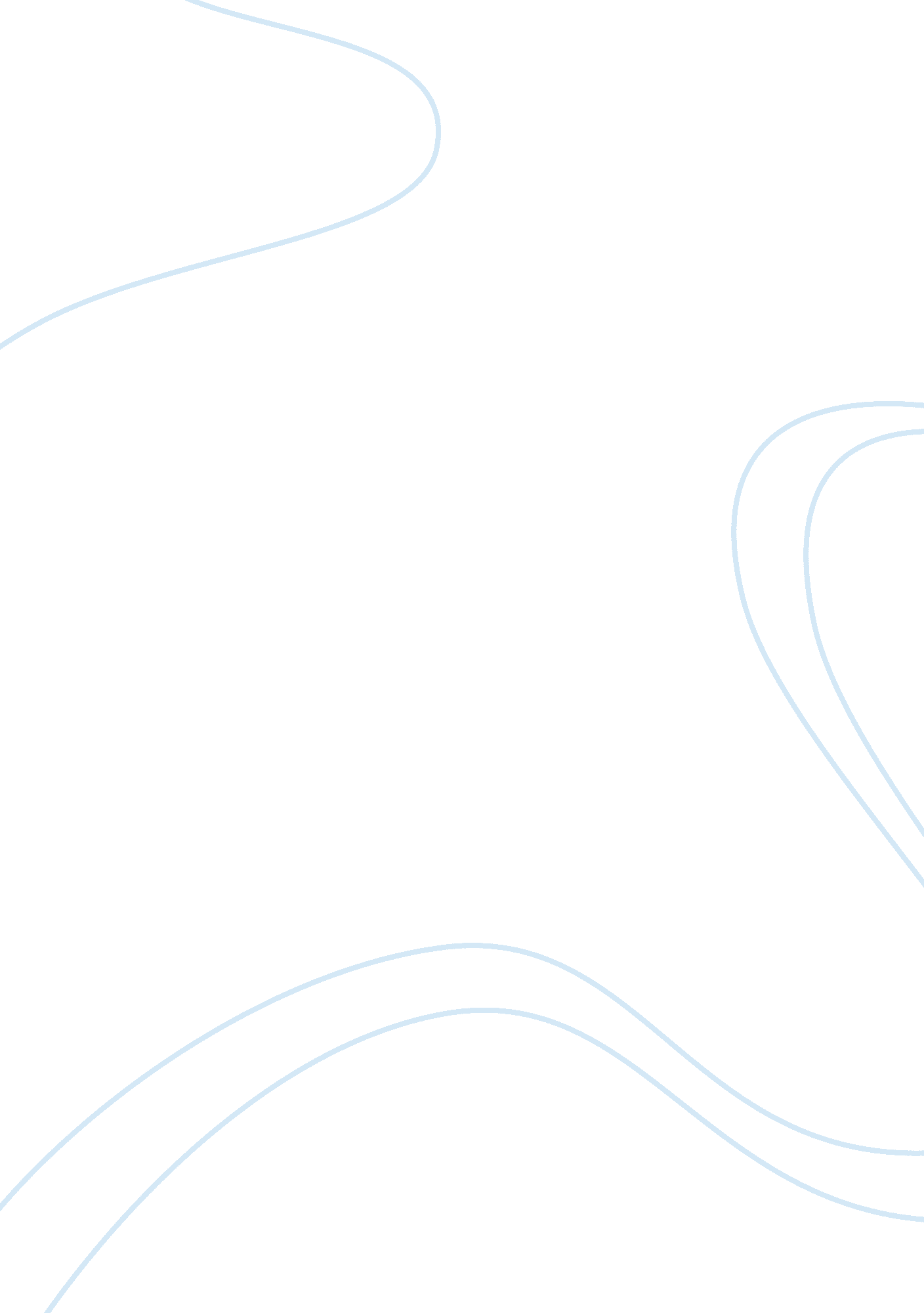 We learn the most from those closest to us essay sample essay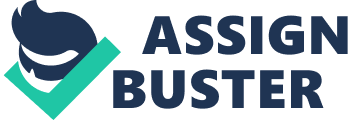 Today. people are populating in a competitory universe and we have to larn assortment of cognition. accomplishments or experience in order to last. Because of the effects of instruction and assimilation. people really learn most from the closest which includes school. society and some certain people. Learning includes the moral values. the betterment of character and the methods to increase the strength of head. Our school is a good illustration of this. We are the receivers of the most of import necessities and basicss imparted on a regular basis by our instructors. The importance of school is rather clear. Education is the cognition of seting one’s potencies to maximum usage. One can safely state that a human being is non in the proper sense boulder clay he is educated. The preparation of a human head is non complete without school. Education makes adult male a right mind. It tells adult male how to believe and how to do determination. Through the attainment of instruction. adult male is enabled to have information from the external universe ; to introduce himself with past history and have all necessary information sing the present. With instruction a adult male finds himself in a room with all its Windowss unfastened towards outside universe. School gives us backgrounds in many different topics and methods of larning. Learning how to read at a immature age will let the pupil to be able to larn through reading books for the remainder of their lives. Reading. composing. simple mathematics and an apprehension of how the universe works are all completed in a lower degree of school yet they are really important accomplishments for a individual who is populating in our universe today. It gives student the experience and the assurance that they will be able to utilize in many life state of affairss and assurance subsequently in life when they are covering with the populace. As people are go toing upper degree school. we bit by bit obtain the construct of competition and have decided which country we have to concentrate on. This sets a span and people are prepared to travel to the following phase of life-the society. Peoples besides learn a batch and addition experiences in our society since we are genuinely living inside it. Probably the greatest advantage for members of a society is holding entree to its accumulated cognition. Since the life span of a society is so much greater than the life span of an person. this accretion is considerable. It is composed by other people’s inventions and experiences. We are populating on and can non last without our ancestor’s innovations and engineerings. Having learned the thought behind them. we could plan our ain advanced engineerings to replace the old fashioned 1s. In add-on. other people’s cherished experiences are truly helpful to us. They are like a few bright lamps which point out our manner towards success. In our great society. there are legion things that seem to be new and unfamiliar to us. The bulk of them are non learned at school. Therefore it is a perfect clip to get them and utilize them efficaciously. Besides school and society. certain groups of people can besides be influential and good to us. We non merely larn something from them. but become kind of alike. Family is the most of import backup for a individual. For kids. household is peculiarly indispensable as childhood is period of acquisition and absorbing love. Family instructs kids and gives counsel about personal values and societal behavior. It helps them larn and turn their ain point of position about society that will function them for the remainder of their lives. It helps them develop positive interpersonal relationships. and it gives an environment that encourages larning both at place and school. Families provide kids with a sense of belonging and a alone individuality. Families are. or should be. a beginning of emotional support and comfort. heat and nurturing. protection and security. It gives kids a sense of history and a unafraid base from which to turn and develop. Other than household. you learn something from your equal group every bit good. Peer groups appear to hold a dynamic function. the map and influence of which displacements across adolescence. For case. the adolescent uses the equal group to measure the positions of others. while developing his or her ain values and attitudes. Style of frock. hairdos. musical involvements. address and linguistic communication usage. leisure activities. and values are among the features that adolescents appear to larn. in portion. by watching and comparing themselves to others in their group. Furthermore. adolescents learn methods of managing societal relationships by detecting and copying equals. The influence of the equal group appears to be chiefly marked where parental influence is non strong. The closest is the most utile and it is the cutoff to betterment. Since we need to travel to school. prosecute in societal activities and each of us has a alone group of people who surround us. school. society and some certain people have become the closest to us and necessarily we learn the most from them. 